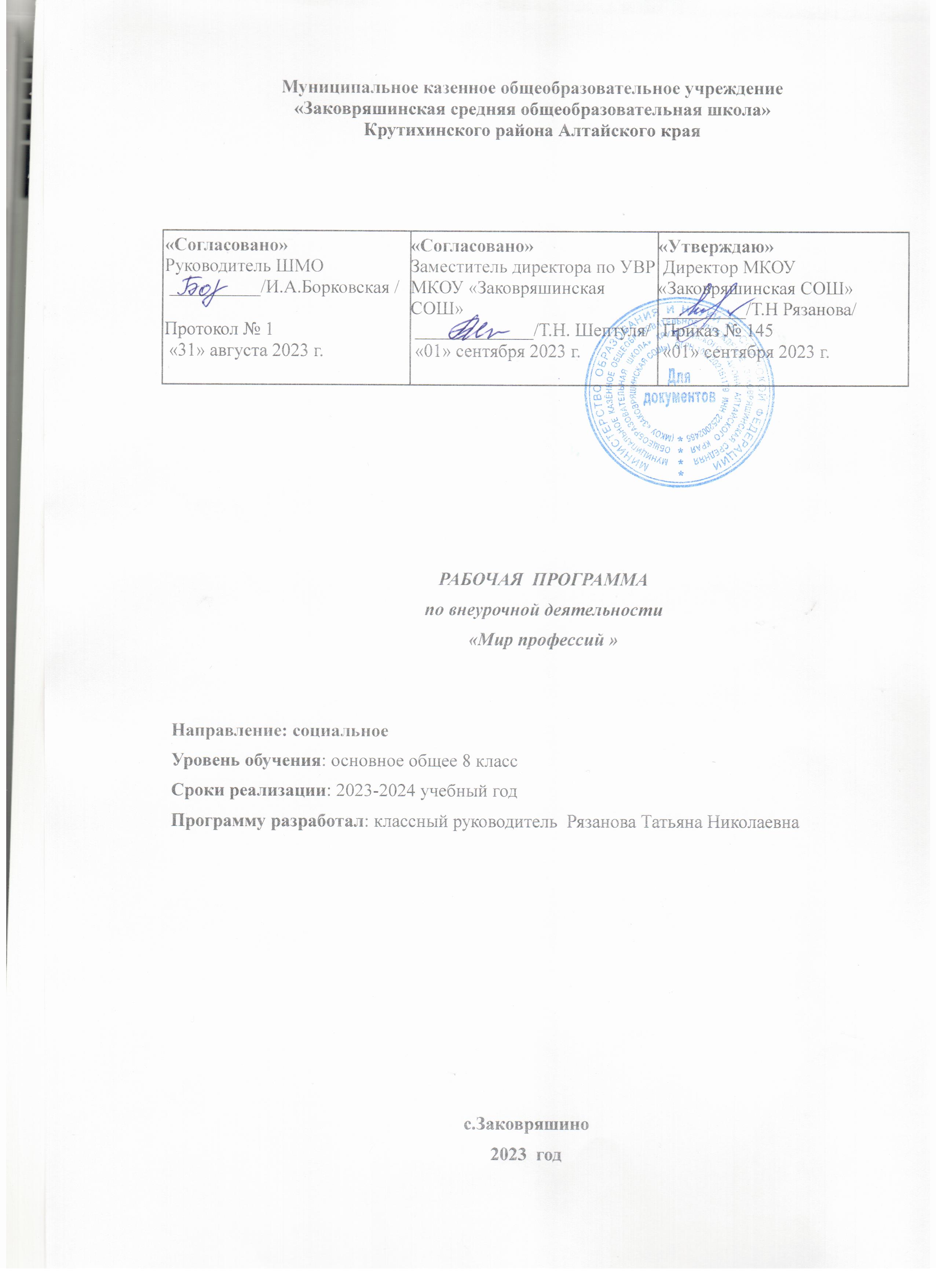 Пояснительная запискаФедеральный закон Российской Федерации от 29 декабря 2012 года № 273-ФЗ «Об образовании в Российской Федерации».Федеральная целевая программа «Развитие дополнительного образования детей в Российской Федерации до 2020 года».Концепция развития дополнительного образования детей до 2030 года (Распоряжение ПравительстваРФ от 31 марта 2022 года № 06-1172).Распоряжение	Правительства	РФ	от	29.05.2015	№ 996-р	«Стратегия	развития воспитания в РФ на период до 2025 года».Концепция духовно-нравственного развития и воспитания личности гражданина России (ФГОСООО).Приказ Министерства просвещения Российской Федерации от 27 июля 2022 г. № 629«Об утверждении Порядка организации и осуществления образовательной деятельности по дополнительным общеобразовательным программам».Примерные требования к программам дополнительного образования детей в приложении к письму Департамента молодежной политики, воспитания и социальной поддержки детей Минобрнауки России от 11.12.2006 г. № 06-1844.Письмо Министерства образования и науки   РФ №09-3242 от 18 ноября 2015 г.«Методические рекомендации по проектированию дополнительных общеразвивющих программ (включая разноуровневые программы).Постановление Главного государственного санитарного врача Российской Федерации от 28.09.2020 №28 «Об утверждении санитарных правил СП 2.4.3648-20 «Снитарно- эпидемиологические требования к организациям воспитания и обучения, отдыха и оздоровления детей и молодежи».Содержание программы «Мир профессий » предполагает побудить учащихся к активному самопознанию, исследованию собственных познавательных ресурсов и возможностей, а также помочь им сориентироваться в планах на будущую жизнь.Актуальность. Данный курс способствует активизации процесса самопознания, позволит учащимся ориентироваться в мире профессий  и специальностей, поможет им в выборе будущей деятельности и уменьшит вероятность ошибок при выборе профессии.Целью программы является оказание психологической помощи учащимся в личностном и профессиональном самоопределении и выборе с учётом профиля обучения на ближайшие годы, а затем профессии.Задачи:составили целостное представление о мире профессий; освоили понятия, характеризующие профессиональную деятельность человека;исследовали собственные познавательные интересы, склонности, способности;определили пути и способы развития познавательных и личностных возможностей в системе образовательной подготовки к будущей профессии.Методы ведения занятий выбирались, исходя из их выраженной практической направленности. Перечень методов работы на занятиях включает, кроме информирования,  применение  диагностических  методик,  дискуссию,  ролевоепроигрывание, психотехнические приёмы. В процессе преподавания курса используются разнообразные формы организации занятий: индивидуальные и групповые беседы, тестирование, ролевые игры, творческие этюды, деловые игры.Формы контроляРефлексия по каждому занятию в форме вербального проговаривания, выполнение домашних заданий, арт-рефлексии, рефлексии с использованием техники «Письмо себе, любимому».Программой в 8 классах предусматривается выполнение и защита творческого проекта «Мой выбор» Проект должен отражать теоретическую и практическую части программы.Примерный перечень формируемых знаний и уменийУчащиеся должны знатъ:значение профессионального самоопределения, требования к составлению профессионального плана;правила выбора профессии;понятие о профессиях и профессиональной деятельности;понятие об интересах, мотивах и ценностях профессионального труда, а также психофизиологических и психологических ресурсах личности в связи с выбором профессии;понятие о темпераменте, ведущих отношениях личности, эмоционально - волевой сфере, интеллектуальных способностях, стилях общения;значение творческого потенциала человека, карьеры.Учащиеся должны уметъ:соотносить свои индивидуальные особенности с требованиями конкретной профессии;составлять личный профессиональный план и мобильно изменять его; использовать приемы самосовершенствования в учебной и трудовой деятельности;анализировать профессиограммы, информацию о профессиях по общим признакам профессиональной деятельности, а также о современных формах и методах хозяйствования в условиях рынка;преодолевать барьеры общения, стереотипы поведения, распознавать манипуляции; развитие умения адекватного использования невербальных и вербальных средств выразительности в процессе общения;ставить перспективные цели и планировать способы их достижения; развитие умений презентовать себя и свою деятельность в рамках разработанных проектов; формирование уверенного поведения в ситуациях профессиональных проб;пользоваться сведениями о путях получения профессионального образования.Оборудование:мультимедийный проектор;компьютер;магнитофон;наглядные пособия: карты, схемы, иллюстрации.Основные понятия курсаПсихологическая готовность подростка к вступлению во взрослую жизнь — наличие способностей и потребностей, которые позволят подростку с возможной полнотой реализовать себя в обществе, в труде, в будущей семейной жизни. Это, во-первых, потребность в общении и владении способами его построения; во-вторых, теоретическое мышление и умение ориентироваться в различных формах теоретического сознания, что выступает в виде сложившихся основ научного и общественного мировоззрения, а также развитой рефлексии, с помощью которой обеспечивается осознанное и критическое отношение к себе; в-третьих, владение трудовыми навыками, позволяющими включиться в производственную деятельность, осуществляя ее на творческих началах.Самооценка — оценка личностью самой себя, своих возможностей, качеств и места среди других людей. От самооценки зависят его взаимоотношения с окружающими, требовательность к себе, отношение к успехам и неудачам.Самоопределение личности — самостоятельный выбор человеком своего жизненного пути, целей, ценностей, нравственных норм, будущей профессии и условий жизни.Личностное самоопределение — это определение себя относительно выработанных в обществе (и принятых данным человеком) критериев становления личности и дальнейшая действенная реализация себя на основе этих критериев. Личностное самоопределение формируется раньше профессионального, на основе личностного самоопределения складываются требования к профессии.Профессиональное самоопределение — поиск и нахождение личностного смысла в выбираемой, осваиваемой и уже выполняемой трудовой деятельности, а также — нахождение смысла в самом процессе самоопределения.Самосознание — осознание человеком самого себя, своих собственных качеств.Общение — обмен информацией между людьми, их взаимодействие.Сотрудничество — стремление человека к согласованной, слаженной работе с людьми. Готовность поддержать и оказать помощь им.Коммуникативная сфера личности — сообщение информации как передача интеллектуального содержания; ориентирована на совместное постижение предмета и формирование новых приемов и способов общения и поведения.Коммуникативные способности — индивидуально-психологические особенности личности, обеспечивающие эффективность ее общения и совместимость с другими людьми.Коммуникативная компетентность — соответствие коммуникативного поведения данной ситуации и его эффективность.Эмпатия — переживание чувств, мыслей или установок другого человека.В качестве особых форм эмпатии выделяют сопереживание — переживание субъектом тех же эмоциональных состояний, которые испытывает другой человек, через отождествление с ним, и сочувствие — переживание собственных эмоциональных состояний по поводу чувств другого.Рефлексия — процесс самопознания человеком внутренних психических актов и состояний.СОДЕРЖАНИЕ ПРОГРАММЫЧасть 1. Профориентация и основы социализации личности 8 классРаздел 1. Основы жизненного и профессионального самоопределения Занятие 1. Введение в курс «Основы профессионального самоопределения»Цели и задачи курса. Содержание и специфика занятий. Структура, порядок выполнения и защиты творческого проекта «Мой выбор». Литература по курсу. Практическая работа. Составление словаря к уроку.Занятие 2. Основы жизненного и профессионального самоопределения. Смысл и цель жизни человекаСущность и виды самоопределения человека. Жизненное и профессиональное самоопределение, их сущность и взаимосвязь. Смысл и цель жизни человека.Личностный и социальный аспекты выбора профессии. Роль осознанного смысла жизни в выборе профессии.Практическая работа. Выписать в тетрадь опорные понятия. Сформулировать и записать в тетрадь смысл и цель своей жизни. Проведение дидактической игры «Эпитафия».Занятие 3. Сущность и структура процесса профессионального самоопределения и развитияКомпоненты процесса профессионального самоопределения: трудолюбие, интерес к работе, потребность в профессиональном самоопределении, профессиональный интерес, склонность, профессиональный идеал, мотивы выбора профессии, профессиональное самопознание, профессиональное призвание. Показатели профессионального самоопределения: мечта о профессии, профессиональное намерение, профессиональное стремление.Этапы профессионального самоопределения и саморазвития личности. Практическая работа.Выписать в тетрадь опорные понятия. Выписать в тетрадь и осмыслить высказывание Г.К. Жукова:«Далеко в жизни уходит тот, кто идет к твердо избранной цели. Найди в молодости свою профессию, определи жизненную дорогу и иди по ней упорно к намеченной цели — тогда удастся у тебя жизнь».Занятие 4. Значение, ситуация и правила выбора профессииЗначение выбора профессии для человека и общества. Ситуация и факторы выбора профессии. Ситуация выбора профессии: «Хочу-Могу-Надо». Требования к выбору профессии. Условия оптимального (правильного) выбора профессии. Правила выбора профессии. Пути приобретения профессии.Практическая работа. Записать в тетрадь опорные понятия и правила выбора профессии. Проведение диспута «Кем быть?». Выявление профессиональных интересов по методике «Карта интересов».Занятие 5. Типичные ошибки при выборе профессииТипичные ошибки при выборе профессии. Незнание мира профессий. Незнание правил выбора профессий. Незнание себя.Практическая работа. Решение ситуаций выбора профессий. Заполнить таблицу.Занятие 6. Творческий проект «Мой выбор». Сущность и структураСущность проекта. Цель проектирования. Виды проектов. Цель, задачи и компоненты проекта «Мой выбор». Основные разделы проекта: обоснование профессии, профессиограмма профессии, профессиональная проба, профессиональная пригодность, профессиональное намерение и карьера, план подготовки к приобретению профессии, готовность к профессиональному самоопределению, литература.Практическая работа. Запись в тетради основных понятий.Раздел 2. Мир труда и профессийЗанятие 7. Профессия и специальность: происхождение и сущностьПроисхождение труда. Разделение труда. Мануфактура. Крупная машинная индустрия. Постиндустриальное общество. Современные формы разделения труда: международное, отраслевое, технологическое, функциональное, профессиональное,специальное. Сущность понятий «профессия», «специальность», «квалификация», «должность». Основные характеристики профессий.Практическая работа. Запись в тетрадь основных опорных понятий. Проведение дидактической игры «Профессия, должность, специальность» и викторины «Кто больше знает профессий». Упражнение «Цепочка профессий».Занятие 8. Многообразие мира трудаСущность и виды труда. Процесс труда. Функции человека в процессе труда. Готовность к труду. Предмет труда. Средство труда. Продукты трудовой деятельности. Сферы, отрасли и секторы экономики. Сферы материального и нематериального производства. Отрасль труда. Предпринимательство как сфера трудовой деятельности. Цель, значение, формы предпринимательства.Практическая работа. Записать основные понятия. Заполнить таблицу.Занятие 9. Классификация профессий. Формула профессииСпособы классификации профессий, их достоинства и недостатки. Классификационные признаки. Классификация профессий Е.А. Климова по предмету, цели, орудиям и условиям труда. Классы профессий. Отделы профессий. Группа профессий. Формула профессии и ее роль в процессе подготовки учащихся к профессиональному самоопределению.Практическая  работа.  Запись  в  тетрадь  основных  понятий.  Дидактическая  игра«Классификация профессий». Определение школьниками формулы своей будущей профессии.Занятие 10. Профессиональная деятельность и карьера человекаПрофессиональная деятельность: функции, цели, задачи, средства и предметы труда, результаты. Профессиональная компетентность, профессиональное мастерство. Показатели профессионального мастерства. Виды профессиональной этики. Профессиональная карьера, ее формы. Структура плана профессиональной карьеры.Практическая работа. Запись в тетрадь опорных понятий. Заполнение таблицы.Занятие 11. Рынок труда и его требования к профессионалуСущность рынка труда и принципы его формирования. Безработица и причины ее появления. Статус безработного. Требования к современному профессионалу. Профессии в XXI веке. Рынок труда города.Практическая работа. Записать в тетрадь опорные понятия. Изложить в тетради сведения оличностных и профессиональных качествах профессионального идеала, которого можно считать образцом для подражания в будущей профессиональной деятельности.Занятие 12. Диагностика по теме «Мир труда и профессии»Практическая работа. Работа с тестами, дидактические игры «Профессия на букву», «А вот и я!»Раздел 3. Человек и профессияЗанятие 13. Профессионально важные качества личностиСущность и структура профессионально важных качеств человека. Направленность личности, показатели профессиональной направленности. Ориентация на группу родственных профессий. Профессиональное призвание. Знания, умения, навыки. Типологические особенности человека. Общие, особенные и специфические профессионально важные качества личности.Занятие 14. Интересы и склонности. Мотивы выбора профессииСущность понятий «интересы» и «склонности». Отличие интереса от склонности. Профессиональные интересы и склонности, их роль в процессе профессионального самоопределения. Способы формирования профессиональных интересов. Мотивы выбора профессии. Группы мотивов выбора профессии: социальные, моральные, эстетические, познавательные, творческие, материальные, престижные.Практическая работа. Запись в тетрадь опорных понятий. Определение склонностей школьников к сфере профессиональной деятельности (методика ОПГ) и мотивов выбора будущей профессии (анкета мотивов выбора профессии).Занятие 15. Ценностные ориентации и их роль в профессиональном самоопределенииЦенностная ориентация как избирательное отношение человека к материальным и духовным ценностям, система его убеждений, установок и предпочтений. Система ценностных ориентаций, виды ценностей.Практическая работа. Запись в тетрадь опорных понятий. Определение ценностей школьников с помощью методики «К чему стремятся люди в жизни».Занятие 16. Особенности психических процессов и выбор профессииСущность и виды познавательных процессов, их структура. Ощущение, восприятие, представление. Виды представлений. Внимание, свойства внимания. Память, ее виды. Мышление. Воображение. Эмоции, чувства, воля: сущность и функции. Виды эмоциональных состояний. Роль познавательных процессов, эмоций, чувств и воли в профессиональном самоопределении и профессиональной деятельности человека.Практическая работа. Запись в тетрадь опорных понятий. Определение особенностей познавательных психических процессов и эмоционально-волевой сферы школьников по различным методикам.Занятие 17. Темперамент и выбор профессииСущность и типы темперамента, их психологическая характеристика, особенности проявления в учебной и профессиональной деятельности. положительные и отрицательные характеристикиразличных типов темперамента. Роль темперамента в профессиональной деятельности человека. Практическая работа. Запись в тетрадь опорных понятий. Определение типа темперамента школьников по методике Айзенка.Занятие 18. Характер и выбор профессииОпределение понятия «характер». Черты и типы характера. Положительные и отрицательные черты характера в отношении человека к себе, другим людям, различным видам деятельности, общественной и личной собственности. Характер и выбор профессии. Общие требования типов профессии к характеру человека.Практическая работа. Запись в тетрадь опорных понятий. Определение особенностей характера по методике «Мой характер».Занятие 19. Роль способностей в профессиональной деятельностиСущность понятия «способности», общие и специальные способности. Уровни развития способностей: неспособность, способность, талант, гениальность. Основные свойства специальных способностей. Задатки как предпосылка формирования и развития способностей. Способности и выбор профессии. Типы профессий и специальные способности.Практическая работа. Запись в тетрадь опорных понятий. Выявление склонностей и способностей учащихся при помощи методики «КОС» и «Определение склонностей».Занятие 20. Тип личности и выбор профессииПонятие типизации. Социально-профессиональные типы людей: реалистический(практический), интеллектуальный, артистический, социальный, предприимчивый (предпринимательский), конвенциональный (упорядочивающий); предпочитаемые сферы деятельности. Взаимоотношения типов людей: схожие и противоположные типы. Тип личности и профессиональная деятельность.Практическая работа. Запись в тетрадь опорных понятий. Выявление типа личности по методике Дж. Холланда.Занятие 21. Здоровье и выбор профессииПонятие здоровья. Учет состояния здоровья при выборе профессии. Группы профессий по степени их влияния на здоровье человека. Дееспособность, трудоспособность, работоспособность. Медицинские показания и противопоказания. Ограничения профессиональной пригодности при различных заболеваниях. Укрепление здоровья в соответствии с требованиями профессии. Работоспособность. Роль режима дня и активного отдыха в сохранении и укреплении здоровья.Практическая работа. Запись в тетрадь опорных понятий. Выявление школьниками особенностей своего здоровья по методике «Карта здоровья».Занятие 22. Профессиональная пригодность и самооценкаСущность и степени профессиональной пригодности. Признаки профессиональной пригодности, профессионального соответствия, профессионального призвания. «Образ-Я» как система представлений о себе. Структура «Образ-Я»: знания о себе, оценка себя, умение управлять собой. Реальное «Я», идеальное «Я», «Я» - глазами других людей. «Я-концепция» как динамическая система представлений человека о самом себе. Самооценка как компонент «Я-концепций». Сущность и уровни самооценки. Характеристики заниженной, завышенной и адекватной самооценки.Практическая работа. Запись в тетрадь опорных понятий. Выявление по различным методикам профессиональной пригодности школьников к предполагаемым видам деятельности. Выявление уровня самооценки школьников при помощи методики «Уровень самооценки».Занятие 23. Диагностика по теме «Человек и профессия»Практическая работа. Работа с тестами. Дидактические игры «Автопортрет», «Звездный час».Раздел 4. Слагаемые успеха в профессиональном самоопределении Занятие 24. Анализ профессиональной деятельностиИсточники информации о профессиях. Сущность, назначение и структура профессиограммы. Психограмма как составная часть профессиограммы. Роль профессиограмм и психограмм в подготовке учащихся к профессиональному самоопределению.Практическая работа. Запись в тетрадь опорных понятий. Ознакомление с профессиограммами различных профессий. Разработка профессиограммы предполагаемой профессии. Упражнение«Самая, самая...».Занятие 25. Профессиональные пробы и творческие проектыСущность и функции профессиональной пробы в профессиональном самоопределении. Содержание профпроб по типам профессий. Этапы выполнения и уровни сложности профпроб. Аспекты профпроб: технологический, ситуативный, функциональный. Индивидуальные и групповые профпробы. Анализ и оценка выполненных профессиональных проб.Сущность и классификация творческих проектов. Требования к творческим проектам. Этапы выполнения творческих проектов.Практическая работа. Запись в тетрадь опорных понятий. Дидактическая игра «Человек- профессия». Игровые упражнения «Кто есть кто», «Спящий город».Занятие 26. Профильное обучение, предпрофильная подготовкаЦель, задачи и содержание профильного обучения старшеклассников. Структура содержания профильного обучения: базовые предметы, профильные предметы, курсы по выбору. Профили обучения. Цели и задачи предпрофильной подготовки выпускников основной школы. Компоненты предпрофильного обучения: краткосрочные курсы по выбору, профессиональная информация, профессиональная консультация и диагностика.Практическая работа. Запись в тетрадь опорных понятий.Занятие 27. Пути получения профессионального образованияПрофессиональное образование. Государственный стандарт профессионального образования. Уровни профессионального образования: начальное, среднее, высшее, послевузовское. Профессиональное образовательное учреждение. Система профессиональной подготовки кадров: ученичество, профессиональные пробы, курсовая форма подготовки кадров, училища, техникумы, лицеи, институт, академия, университет, аспирантура, докторантура, ординатура и интернатура, институты повышения квалификации. Источники информации о профессиональных учебных заведениях.Практическая работа. Запись в тетрадь опорных понятий, видов учреждений начального, среднего и высшего профессионального образования. Ознакомление с профессиональными учебными заведениями ПМР. Дидактическая игра «Пять шагов».Занятия 28-29. Профессиональная консультация (экскурсии на предприятия, в центр занятости)Сущность, цель, задачи профессиональной консультации. Виды и задачи профессиональной консультации. Формы проведения профессиональных консультаций. Подготовка учащихся к профессиональной консультации.Практическая работа. Составление отчета об экскурсии. Составление перечня вопросов к профконсультантам.Занятие 30. Профессиональное саморазвитие и самовоспитаниеЧеловеческие ресурсы. Виды возможностей человека: интеллектуальные, физические, специальные. Профессиональное саморазвитие: сущность, способы и приемы саморазвития человеком своих профессионально важных качеств. Профессиональное самовоспитание. Методы профессионального самовоспитания: самоубеждение, самовнушение, самоприказ, самообразование, самоконтроль, самооценка.Практическая работа. Запись в тетрадь опорных понятий. Составление школьниками плана подготовки к приобретению профессии.Занятия 31-32. Творческий проект «Мой выбор»: разработка и оформлениеЦель и задачи творческих проектов «Мой выбор». Компоненты проекта «Мой выбор». Требования к оформлению проекта. Порядок проведения защиты проекта. Критерии оценивания проект.Практическая работа. Запись в тетрадь опорных понятий. Ознакомление с примерами творческих проектов «Мой выбор», выполненных учениками предыдущих классов. Выполнение и оформление проекта. Заполнение карты готовности к профессиональному самоопределению.Занятие 33. Деловая игра «Мой выбор»Защита творческих проектов. Критерии оценки их выполнения и защиты. Представление жюри. Порядок проведения защиты творческих проектов. Представление учащимися пояснительной записки и результатов профессиональных проб, ответы на вопросы. Оценивание защиты, подведение итогов.Практическая работа. Представление и защита проектов. Упражнение «Подарок».Занятие 34. Итоговое занятие «Я и мир профессий»Практическая работа. Моделирование вариантов поведения в проблемных ситуациях.ТЕМАТИЧЕСКИЙ ПЛАНТемаЧасть 1. Профориентация и основы социализации личности8 классРаздел 1. Основы жизненного и профессионального самоопределения (6 ч)Введение в курс «Основы профессионального самоопределения»	1Основы жизненного и профессионального самоопределения. Смысл и цель	1жизни человекаСущность и структура процесса профессионального самоопределения и	1развитияЗначение, ситуация и правила выбора профессии	1Типичные ошибки при выборе профессии	1Творческий проект «Мой выбор». Сущность и структура	1Раздел 2. Мир труда и профессий (6 ч)Профессия и специальность: происхождение и сущность	1Многообразие мира труда	1Классификация профессий. Формула профессии	1Профессиональная деятельность и карьера человека	1Рынок труда и его требования к профессионалу	1Диагностика по теме «Мир труда и профессии»	1Раздел 3. Человек и профессия (9 ч)Профессионально важные качества личности	1Интересы и склонности. Мотивы выбора профессии	1Ценностные ориентации и их роль в профессиональном самоопределении	1Особенности психических процессов и выбор профессии	15Учебно-методическая литература Литература для педагогаВведение в мир профессий. Классные часы, игры, конкурсы // Авторы- составители О.Е. Багрова, Н.Г. Федоркина, И.Г. Смирнова, Г.П. Попова. — Волгоград: Учитель, 2009.Немов Р.С. Психология: Учеб. для студ. высш. пед. учеб. заведений. — В 3 кн.: кн.1.Общие основы психологии. — 2-е изд. — М.: Просвещение: ВЛАДОС, 1995.Овчаров Р.В. Справочная книга школьного психолога. — 2-е изд., дораб. — М.: Просвещение, Учебная литература, 1996.Школа и выбор профессии / Под ред. В.А. Полякова, С.Н. Чистяковой, Г.Г. Агаповой. — М.: Педагогика, 1987.Психологическое сопровождение выбора профессии / Под ред. Э.М. Митиной. — М., 2003.Шваб Е.Д. Психологическая профилактика и коррекционно-развивающие занятия (Я Мир профессий ). — Волгоград: Учитель, 2007.Резапкина Г.В. Я и моя профессия // Школьный психолог.Климов Е.А. Образ мира в разнотипных профессиях. — М.: МГУ, 1995. Климов Е.А. Развивающийся человек Мир профессий . — Обнинск,1993.Лучшие психологические тесты для профотбора и профориентации / Под ред. А.Ф. Кудряшова. — Петрозаводск, 1992.Прошицкая Е.Н. Выбирайте профессию. — Просвещение, 1991.Пряжников Н.С. Профессиональное и личностное самоопределение, — М.; Воронеж: МОДЭК, 1996.Литература для учащихсяКлимов Е.А. Как выбирать профессию: Кн. для учащихся. — 2-е изд. доп. и дораб. — М.: Просвещение, 1990.Моя профессиональная карьера: Пособие для учащихся. — М., 1993.Энциклопедия для детей: выбор профессии / Ред. Е. Ананьева; отв. ред. В. Белоусова. — М.: Аванта, 2003.Литература для обучающихсяАксенов Д.В., Борисова В.А. Гений общения. — АкадемПроект, 2004.Доценко Е.Л. Психология манипуляции: Феномены, механизмы и защита. — М., 1996.Кашанов Р.Р. Курс практической психологии, или Как научиться работать и добиваться успеха. — М.: Аст-пресс, Ижевск: Издательство Удмуртского университета, 1999.Прихожан А.М. Психология неудачника. — М., 2000.Пономаренко Л.П., Белоусов Р.В. Психология для старшеклассников. — М., 2002.Романова Е.С. 99 популярных профессий: Психологический анализ и профессиограммы.— СПб.: Питер, 2004.Незнание мира профессийНезнание себяНезнание правил выбора профессииУстаревшие	представления	о характере труда и условиях труда вконкретных профессияхНеобъективная оценка своих возможностейОтождествление учебного предмета с профессиейПредубеждения в отношении престижности профессииНеумение соотнести свои способности с требованиями профессииПеренос отношения к человеку на профессиюВыбор профессии «За компанию»Неумение определить пути приобретения профессииПозицииСодержаниеМоя будущая профессияСфера экономикиОтрасль экономикиСектор экономикиПозицииСодержаниеМоя будущая профессияЦель деятельностиЗадачи деятельностиПредмет трудаСредства трудаРезультаты трудаТребуемый уровень образованияВозможности профессионального роста (разряд, класс, категория, звание)Возможная заработная платаПрофессиональные качества, необходимые для овладения выбранной мною профессииПрофессиональные качества, необходимые для овладения выбранной мною профессииПрофессиональные качества, необходимые для овладения выбранной мною профессииОбщиеОсобенныеСпецифическиеТемаКоличество часовТемперамент и выбор профессии1Характер и выбор профессии1Роль способностей в профессиональной деятельности1Тип личности и выбор профессии1Здоровье и выбор профессии1Раздел 4. Слагаемые успеха в профессиональном самоопределении (13 ч)Раздел 4. Слагаемые успеха в профессиональном самоопределении (13 ч)Анализ профессиональной деятельности1Профессиональные пробы и творческие проекты1Профильное обучение, предпрофильная подготовка1Пути получения профессионального образования1Профессиональная	консультация	(экскурсии	на	предприятия,	в	центрзанятости)5Профессиональное саморазвитие и самовоспитание1Творческий проект «Мой выбор»: разработка и оформление1Деловая игра «Мой выбор»1Итоговое занятие «Я и мир профессий»1Всего34